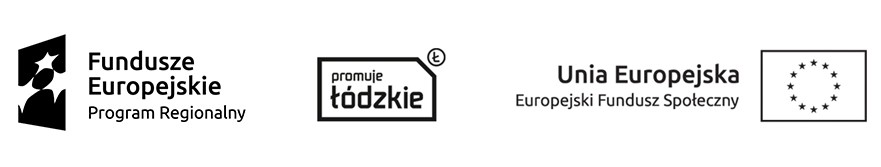 Oświadczenie o braku powiązań osobowych lub kapitałowych……………………………………….                                                                                                                                                           (miejscowość, data)………………………………………………………(nazwa Wykonawcy)………………………………………………………………………………………………………………(adres Wykonawcy)OświadczenieW związku z udziałem w postępowaniu na udzielenie zamówienia publicznego zgodnie z zasadą konkurencyjności w zakresie wyboru wykonawcy usług asystenta osoby niepełnosprawnej / asystenta osobistego osoby niepełnosprawnej w mieszkaniach wspieranych i treningowych 
w ramach projektu pn. „Centrum Usług Społecznych w Powiecie Wieruszowskim”. Ja niżej podpisany oświadczam, że nie jestem powiązany osobowo ani kapitałowo 
z Zamawiającym – Stowarzyszeniem Integracyjnym Klub Otwartych w Wieruszowie i osobami wykonującymi w imieniu Zamawiającego czynności związane z przygotowaniem 
i  przeprowadzeniem procedury wyboru Wykonawcy.Przez powiązania kapitałowe lub osobowe rozumie się wzajemne powiązania między Zamawiającym lub osobami upoważnionymi do zaciągania zobowiązań w imieniu Zamawiającego lub osobami w imieniu Zamawiającego czynności związane z przygotowaniem 
i przeprowadzeniem procedury wyboru wykonawcy a Wykonawcą, polegające w szczególności na:uczestniczeniu w spółce jako wspólnik spółki cywilnej lub spółki osobowej,posiadaniu co najmniej 10 % udziałów lub akcji,pełnieniu funkcji członka organu nadzorczego lub zarządzającego, prokurenta, pełnomocnika,pozostawaniu w związku małżeńskim, w stosunku pokrewieństwa lub powinowactwa 
w linii prostej, pokrewieństwa drugiego stopnia lub powinowactwa drugiego stopnia w linii bocznej lub w stosunku przysposobienia, opieki lub kurateli...……….…………………………………………………………(podpis Wykonawcy lub upoważnionego     przedstawiciela Wykonawcy)